Volunteers NeededCome help organize the SVSBA music library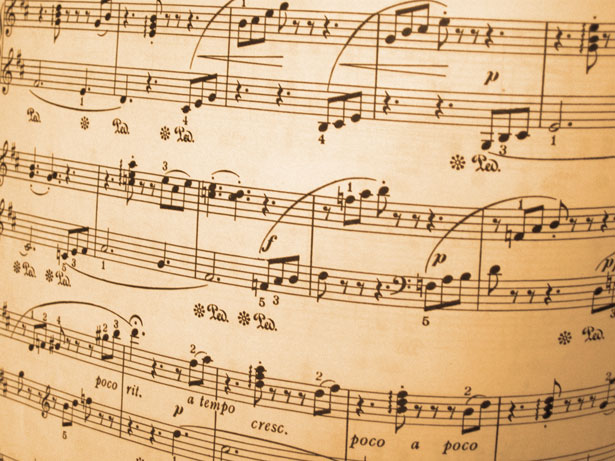 Call Mary & George Preston to arrange a time to help.Phone: 650 – 483 - 6911The only day that is not available is SaturdaySun - FridayHours: 9 am – 9 pm (Except not Wednesday evening)The library is located at:471 Maidu Dr.Auburn, CaliforniaDownstairs 